 Appendix II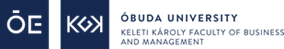 TOPIC MODIFICATIONTEAM MEMBERS:Date:________________________________________             Internal supervisor’s signature (Deadline for submission: by 12 noon on the second day of the registration week at the internal consultant)ÓBUDA UNIVERSITYKeleti Károly Faculty of Business and Management
Institute of_______________________________________________Student’s name:Student’s name:Registration number:Registration number:Neptun code:Course:Major:SignatureSignature(Economic) specialisation:SignatureSignature(Technical) specialisation (if applicable:Student’s name:Student’s name:Registration number:Registration number:Neptun code:Course:Major:SignatureSignature(Economic) specialisation:SignatureSignature(Technical) specialisation (if applicable:Student’s name:Student’s name:Registration number:Registration number:Neptun code:Course:Major:SignatureSignature(Economic) specialisation:SignatureSignature(Technical) specialisation (if applicable:NEW Topic title:Institutional supervisor’s name:External supervisor’s name and position:Workplace: